I. OSNOVNA ŠKOLA ČAKOVEC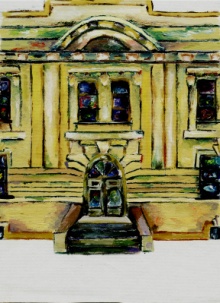 Ulica kralja Tomislava 43Tel. tajništvo - 040/395-157, pedagog - 040/395-279tel/fax ravnatelj - 040/395-278
KLASA: 003-06/18-01/01URBROJ: 2109 -21-09-18-13Čakovec, 7. rujna 2018.PREDMET: 20. sjednica  Školskog odbora - SAZIV20. sjednica Školskog odbora I. osnovne škole Čakovec održat će se u srijedu, 12. rujna 2018. godine s početkom u 18,30  sati u prostorijama škole.Za sjednicu predlažem sljedećiDNEVNI RED:Prihvaćanje zapisnika s 19. sjednice Školskog odboraDonošenje prethodne suglasnosti na zaposlenje učitelja/ice razredne nastave - na određeno, puno radno vrijeme - 1 izvršiteljDonošenje prethodne suglasnosti na zaposlenje učitelja/ice razredne nastave za rad u produženom boravku – na određeno, puno radno vrijeme – 1 izvršiteljDonošenje prethodne suglasnosti na zaposlenje učitelja/ice engleskog jezika – na određeno, puno radno vrijeme – 2 izvršiteljaDonošenje prethodne suglasnosti na zaposlenje kuhara/ice – na određeno, puno radno vrijeme – 1 izvršiteljDonošenje Odluke o uplatama za šk. god.2018./19.Ostala pitanja								Predsjednik Školskog odbora:								Boris Jeđud, v.r. Privitak:1. Zapisnik s 19. sjednice Školskog odbora